Publicado en  el 17/02/2016 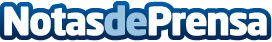 El Patronato del Museo de Altamira reclama la ampliación del régimen de visitas experimentales a la cueva En el marco del Plan de Conservación Preventiva de la cueva de Altamira, el Patronato del museo también ha demandado la evaluación de el régimen de acceso a ella, que desde su ejecución, funciona a partir de un sorteo de cinco accesos entre los visitantes que hayan estado presentes en el museo y que lo hayan solicitado personalmente. Durante el año anterior, el número de personas que visitaron la cueva hicieron crecer la afluencia un 7,46% respecto 2014Datos de contacto:Nota de prensa publicada en: https://www.notasdeprensa.es/el-patronato-del-museo-de-altamira-reclama-la Categorias: Artes Visuales Cantabria http://www.notasdeprensa.es